Year 4 Long Term Overview: 2020-2021Persuade		Inform		EntertainPersuasionStories from other culturesNon-chronological reportGuideText: Zoo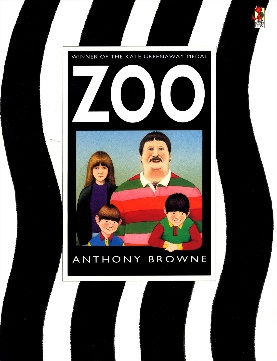 Outcome: persuasion (P)Audience: local paperText: Africa is Not a Country (and others)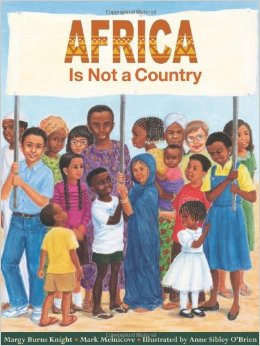 Outcome: Short story (E)Text: The Wolves in the Walls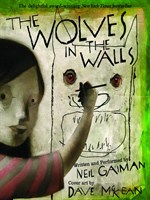 Outcome: report (I)Text: A Guide to Ancient Rome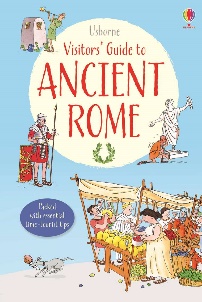 Outcome: guide (IE)Audience: local travel agentsImaginative Stories Chronological ReportsFantasy FictionInformation TextText: The Hole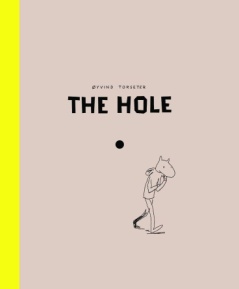 Outcome: Short story (E)Text: Escape to Pompeii (and others)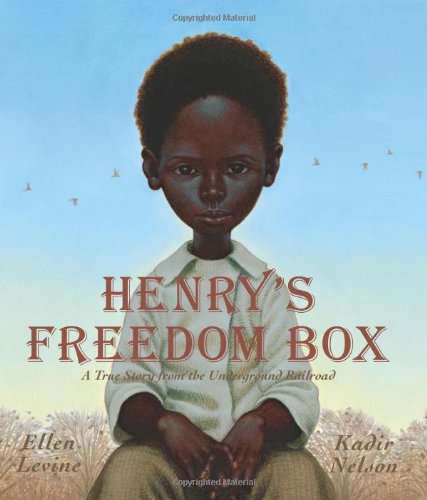 Outcome: letters (IE), newspaper reports (I)Text: The Butterfly Lion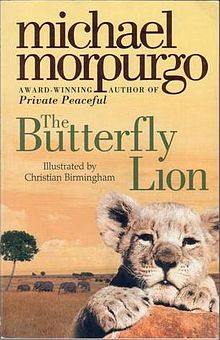 Outcome: letter (IE), short story (E)Text: The Clue’s in the Poo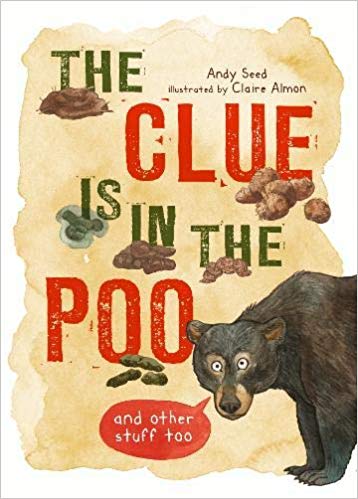 Outcome: information textAudience: local GP surgeryLettersNarrativeNon-chronological reportsMyths and LegendsText: Dear Father Christmas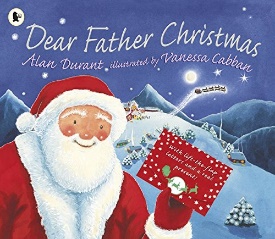 Outcome: letters (P)Audience: Father Christmas(unit taken from year 3/4 autumn a)Text: How to Train Your DragonOutcome: short story (E)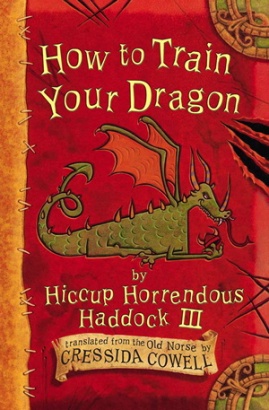 Audience: year 3Text: Harry Potter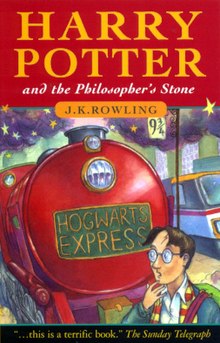 Outcome: school reports, school prospectus (PI)Audience: prospective pupils of Hogwarts(unit taken from year ¾, spring A)Text: Can you Catch a Mermaid? (and others)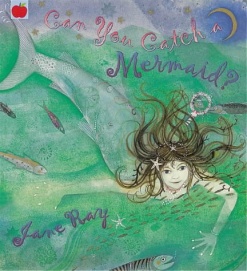 Outcome: Myth (E)